Tisztelt Szülők! Kedves Leendő Elsősök!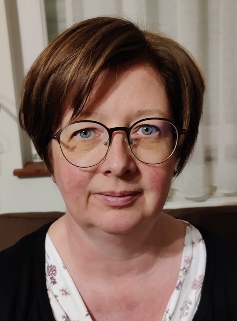 Áldás, békesség!Isten nagy ajándékának tartom, hogy a 2024. szeptemberében induló elsős osztályok egyikének tanítója lehetek majd. Vaszil Nórának hívnak, férjemmel és gyermekeimmel Kerepesen élek. Négy gyermekünk van. A legidősebb már megnősült, a két középső gyermekünk gimnazista, a legfiatalabb pedig szeptembertől lesz iskolás (reményeim szerint itt a Jókaiban ). Tanítói diplomámat az Apor Vilmos Katolikus Főiskolán szereztem, választott műveltségi területem az angol nyelv. Az élethosszig tartó tanulást magamra nézve is fontosnak tartom, így az idei évben a Pázmány Péter Katolikus Egyetem Hittudományi Karán tanulok.Jelenleg a 4.b osztálynak vagyok az osztályfőnöke. 2020-ban kezdtem a Jókaiban dolgozni, így a mostani osztályomat a kezdetektől folyamatosan én kísérem. A gyerekek tanulmányi és érzelmi fejlődéséhez fontos ez a stabilitás. Az osztályomban matematikát, magyart (olvasást, írást, később nyelvtant, fogalmazást), környezetismeretet, technikát, testnevelést és angolt tanítok.Az alacsony létszámú osztályközösség lehetővé teszi a családias légkört, az odafigyelést az óvoda és iskola közötti nem mindig könnyű átmenetre. Számomra a legfontosabb cél az, hogy a kisgyermek szeressen iskolába járni. Természetesen meg fog tanulni írni, olvasni, számolni is, igyekszem minél több játékot, tevékenykedést, mozgást belecsempészni a tanórákba. Nincs annál nagyobb öröm, mikor a gyerekek csillogó szemmel, mosolyogva figyelnek az órán. Ebben az életkorban a gyerekek végtelenül kíváncsiak és ennek a kíváncsiságnak, tudni akarásnak a fenntartása a felnőttek feladata. Az osztályközösség építése érdekében a tanév során sok, iskolán kívüli programot szervezek az osztályomnak, ami lehet sport tevékenység, múzeum látogatás, színház látogatás vagy természetjárás.Nagyon fontosnak tartom a szülők és az iskola közötti jó kapcsolatot, együttműködést. A gyermek akkor tud megfelelően előrehaladni az iskolai munkájával, ha stabil családi háttér áll mögötte, valamint a szülők és az iskola által képviselt értékrend ugyanabba az irányba tereli a gyermeket. Ezt a keresztény értékrendet képviselem a gyermekek nevelése, életben való terelgetése során. Az iskolába lépő gyermek még nagyon sok odafigyelést, segítséget, iránymutatást igényel. Ha szorong, mellettük kell lennünk, ha vigasztalásra van szükségük, elérhetőnek kell lennünk számukra, és ha dicsérjük őket, szárnyra kapnak és a csillagokat is lehozzuk az égről. Munkámra úgy tekintek, mint egy szolgálatra, mellyel Krisztus bízott meg. Ő mondja:„Amit e legkisebb testvéreim közül eggyel is tettetek, velem tettétek!” (Mt 25,40)